BASE LINE QUESTIONNAIRE FOR FOOD ATTITUDES AND FOOD BEHAVIOUR INTRODUCTION TO THE PROJECT AIMClimate Challenge at NKSIn order to reduce carbon footprint, NKS organised a climate challenge programme. At NKS, climate challenge issues have been tackled in several ways.  We encourage families to use locally grown foods, and promote kitchen gardens by supporting women to grow herbs and vegetables.INITIAL EVALUATION OF FOOD BEHAVIOUR AND ATTITUDE AMONG PARTICIPANTS      Note: if the respondent is young he/she will be of low influenced, due to low acceptance ratio. Q-1: It is important to me to know who the producers are that are local to me.Agree strongly        2. Agree       3.Neutral         4. Disagree        5.Strongly Disagree Q-:2 I eat a diet high in locally produced food? Always         2. Often       3. Sometimes                4. Rarely       5. Never  Q-3: I can identify food which is seasonal throughout the year? Agree strongly        2. Agree       3.Neutral         4. Disagree        5.Strongly Disagree Q-4: I eat a diet high in seasonal food Always         2. Often       3. Sometimes                4. Rarely       5. NeverQ-5: I understand the impact that food I eat has on climate change?Agree strongly        2. Agree       3.Neutral         4. Disagree        5.Strongly Disagree Q-6: I eat a diet low in meat and dairy.  Always         2. Often       3. Sometimes                4. Rarely       5. Never     Q-7: Buying food with minimal or recyclable packaging is important to me. Agree strongly        2. Agree       3.Neutral         4. Disagree        5.Strongly Disagree Q-8: I buy food with minimal or recyclable packaging.  Always         2. Often       3. Sometimes                4. Rarely       5. Never Q-9:  I can identify where the food I buy has come from when I am in the supermarket.Agree strongly        2. Agree       3.Neutral         4. Disagree        5.Strongly Disagree Q-10:  I actively choose food products that have travelled lower distance. Always         2. Often       3. Sometimes                4. Rarely       5. Never   Q-11: I am conscious of the food waste that I produce.Agree strongly        2. Agree       3.Neutral         4. Disagree        5.Strongly Disagree Q-12: I consume nearly all the food I purchase and waste very little. Always         2. Often       3. Sometimes                4. Rarely       5. Never         Changing food attitudes and behavior - Information collection Name of the participant:Held Activity: Number of people in householdLevel of household influence-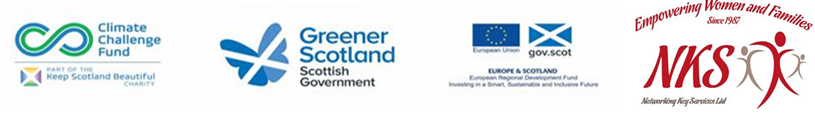 